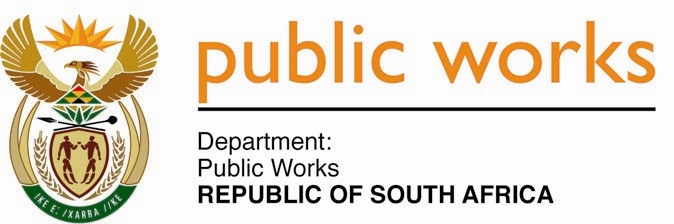 MINISTRY PUBLIC WORKSREPUBLIC OF SOUTH AFRICA Department of Public Works l Central Government Offices l 256 Madiba Street l Pretoria l Contact: +27 (0)12 406 2034 l +27 (0)12 406 1224Private Bag X9155 l CAPE TOWN, 8001 l RSA 4th Floor Parliament Building l 120 Plain Street l CAPE TOWN l Tel: +27 21 468 6900 Fax: +27 21 462 4592 www.publicworks.gov.za NATIONAL ASSEMBLYWRITTEN REPLYQUESTION NUMBER:					        		3740 [NW4233E]INTERNAL QUESTION PAPER NO.:					No. 43 of 2017DATE OF PUBLICATION:					        		17 NOVEMBER 2017DATE OF REPLY:								     NOVEMBER 20173740.	Ms L Mathys (EFF) asked the Minister of Public Works:(1)	Whether (a) his department and/or (b) entities reporting to him procured services from a certain company (name furnished); if so, (i) what services were procured in each case and (ii) what is the total amount that was paid to the specified company in each case; (2)	whether the specified company provided services related to international travel to (a) his department and/or (b) entities reporting to him; if so, (i) what is the name of each person who travelled, (ii) what was the travel route and (iii) what is the total amount that was paid for each person? 			NW4233E_________________________________________________________________________The Minister of Public Works:	REPLY: To 11 (a) Yes, the services were procured from the specified company for the period 1 May 2015 to 31 October 2017REPLY: To 22 (a) Yes, the specified company did provide services related to international travel to the following  officials:REPLY:(b) DEPARTMENTAL ENTITIES(2) Not applicable to the following entities:THE COUNCIL FOR THE BUILT ENVIRONMENT (CBE) ANDAGREMENT SOUTH AFRICA (ASA)INDEPENDENT DEVELOPMENT TRUST (IDT)Yes. (i) Events and Travel Management(ii) R109 942 513, 83(2) (b) (i) (ii) (iii) The IDT is collating and verifying the information for this part of the question, and the entity has requested to submit the information on 01 December 2017.CONSTRUCTION INDUSTRY DEVELOPMENT BOARD (CIDB)The CIDB is experiencing challenges in accessing information from travel with flair and therefore requesting an extension to submit on 01 December 2017.ServiceTotal AmountAir TransportR 77 283 895.71AccommodationR 82 517 500.88Car RentalR 15 234 830.88Venues and FacilitiesR 15 777 348 64Other Ground Transport e.g. busses, trains, shuttlesR 10 401 254.31(i) Who TravelledWhat was the Travel Route(iii) How much was PaidVilakazi Nkululeko Nkosi Ngiphile Johannesburg - Paris - Johannesburg R           59 470.72 Vilakazi Nkululeko Nkosi Ngiphile Johannesburg - Maputo - Johannesburg R             6 974.72 Vilakazi Nkululeko Nkosi Ngiphile Johannesburg - Maputo - Johannesburg R             7 266.72 Vilakazi Nkululeko Nkosi Ngiphile Johannesburg - Sao Paulo - Panama City- Havana - Panama City - Sao Paulo-Johannesburg R           74 427.72 Blackmore John Johannesburg - Maputo - Johannesburg R             6 644.72 Gwazube Mfezeko Johannesburg - Sao Paulo - Panama City - Havana – Panama City - Sao Paulo- Johannesburg R           74 428.00 Gwazube Mfezeko Johannesburg - Maputo - Johannesburg R             7 265.00 Gwazube Mfezeko Johannesburg - Sao Paulo – Mexico City -Sao Paulo - Johannesburg R           88 236.72 Tshabalala MagdelineJohannesburg – New York – Mexico City –Washington - Johannesburg R           89 142.00 Molefe PercyJohannesburg – Maputo - Johannesburg R             5 997.00 Molefe PercyJohannesburg – Maputo - Johannesburg R             7 305.00 Molefe PercyJohannesburg - Sao Paulo - Panama City – Havanna - Panama City - Sao Paulo - Johannesburg R           74 428.00 Molefe PercyJohannesburg – Frankfurt - Paris –Frankfurt –J ohannesburg R           22 776.23 Molefe PercyJohannesburg - Paris - Johannesburg R           33 510.00 Molefe PercyJohannesburg – Maputo - Johannesburg R             5 916.00Lindie Berenise Felicity Johannesburg – New York – Mexico City-Washington - Johannesburg R           89 337.00 Dlabantu MziwonkeJohannesburg – Maputo - Johannesburg R             7 853.00 Dlabantu MziwonkeJohannesburg – Paris – Munich – Paris - Johannesburg R           72 094.00 Dlabantu MziwonkeJohannesburg - Beijing - Shanghai - Beijing - Johannesburg R           80 499.00 Dlabantu MziwonkeJohannesburg - Paris - Johannesburg R           57 909.00 Dlabantu MziwonkeJohannesburg - Dar Es Salaam -Dodoma - Dar Es Salaam – Nairobi - Johannesburg R           47 916.00 Barlow Albertina Johannesburg – Maputo - Johannesburg R             7 265.00 Barlow Albertina Johannesburg – Paris - London – Addis Abbeba – Johannesburg R           71 452.00 Kele NominiJohannesburg – Maputo - Johannesburg R             7 853.00 Viljoen DeonJohannesburg - Paris - Turin - Paris - Johannesburg R           55 791.00 Nxesi Thembelani Johannesburg – Accra – Abidjan – Cotonou - Johannesburg R           44 582.00 Nxesi Thembelani Johannesburg - Sao Paulo - Panama City – Havana - Panama City - Sao Paulo -Johannesburg R           93 333.00 Nxesi Thembelani Johannesburg – Frankfurt – Paris  – Istanbul – Johannesburg R         120 745.00 Phiri TebogoJohannesburg - New York – Washington - Johannesburg R           20 358.72 Manzini Vangile Johannesburg-Lusaka-Johannesburg R             8 159.00 Manzini VangileJohannesburg - Sao Paulo - Panama City –Havana - Panama City - Sao Paulo -Johannesburg R           74 228.00 Ngubo NombiniJohannesburg - Sao Paulo - Panama City – Havana - Panama City - Sao Paulo -Johannesburg R           93 333.00 Lewis Jonathan Johannesburg - Sao Paulo - Panama City – Havana - Panama City - Sao Paulo -Johannesburg R           93 333.00 Nxesi NombuleloJohannesburg - Sao Paulo - Panama City – Havana - Panama City - Sao Paulo -Johannesburg R           93 953.00 Machaba Mpelegeng Kate Johannesburg - Sao Paulo - Panama City – Havana - Panama City - Sao Paulo -Johannesburg R           69 425.00 Galane Madimetsa WilbertJohannesburg - Sao Paulo - Panama City – Havana - Panama City - Sao Paulo -Johannesburg R           69 425.00 Ndou Azwinndini Jeremiah Dingaan Johannesburg - Sao Paulo - Panama City – Havana - Panama City - Sao Paulo -Johannesburg R         101 803.00 Ngwenya Lorraine Johannesburg - Dar Es Salaam - Dodoma-Dar Es Salaam - Johannesburg  R           21 657.00 Ngwenya Lorraine Johannesburg - Lusaka - Johannesburg R             8 159.00 Sokhela Siboniso Johannesburg - Lusaka –J ohannesburg  R            8 159.00Henderson Stanley Johannesburg - Hong Kong – Manila -Hong Kong - Johannesburg R           36 899.00 Thobakgale Makgothi Samuel Johannesburg – Maputo - Johannesburg R             6 766.00Thobakgale Makgothi Samuel Johannesburg - Hong Kong – Beijing -Johannesburg R           71 290.00 Thobakgale Makgothi Samuel Johannesburg - Paris - Johannesburg R           45 066.00 Thobakgale Makgothi Samuel Johannesburg – Dubai – Paris – Dubai -Johannesburg R           43 688.00 Thobakgale Makgothi Samuel Johannesburg - Dakar – Conakry – Dakar -Johannesburg R         108 870.00 Thobakgale Makgothi Samuel Johannesburg - London - Johannesburg R           84 431.00Thobakgale Makgothi Samuel Johannesburg - Dar Es Salaam – Dodoma - Dar Es Salaam – Johannesburg R           19 827.00 Mosegomi Sue Johannesburg - Hong Kong - Beijing - Johannesburg R           73 110.00 Mosegomi Sue Johannesburg - Doha – Shanghai – Doha - Johannesburg R           19 629.00 Mosegomi Sue Johannesburg – Beijing - Hong Kong -Johannesburg R           17 343.00 Govender Mahalingum Johannesburg – Beijing - Hong Kong -Johannesburg R           38 373.00 Lukwago-Mugerwa Rosemary Pearl Johannesburg - Hong Kong – Manila -Hong Kong – Johannesburg R           11 286.00 Linda Felix MampuruJohannesburg - Paris - Johannesburg R           12 433.00 Linda Felix MampuruJohannesburg – Paris - Munich – Paris -Johannesburg R           34 399.00 Linda Felix MampuruJohannesburg - Doha – Seoul – Doha -Johannesburg R           15 460.00 Crafford Johannes Johannesburg - Paris – Johannesburg R           13 183.00 Mabuso Makgwadi Elliot Johannesburg – Paris - Munich – Paris -Johannesburg R           34 399.00 Mabuso Makgwadi Elliot Johannesburg - Paris – Johannesburg R           13 494.00 Mabuso Makgwadi Elliot Johannesburg - Frankfurt - Paris –Frankfurt - Johannesburg R           24 776.00 Mabuso Makgwadi Elliot Johannesburg - Dakar – Conakry - Dakar -Johannesburg R         104 819.00 Mabuso Makgwadi Elliot Johannesburg - London - Johannesburg R           16 140.00 Mokuoane Molikeng Joseph Johannesburg - Paris - Munich - Paris -Johannesburg R           34 399.00 Mokuoane Molikeng Joseph Johannesburg - Paris - Johannesburg R           12 493.00 Mokuoane Molikeng Joseph Johannesburg - Dakar – Conakry – Dakar - Johannesburg R           71 509.00 Mokuoane Molikeng Joseph Johannesburg – Mauritius - Paris –Mauritius - Johannesburg R           17 739.00 Sazona Mzwandile Johannesburg – Frankfurt - Paris –Frankfurt - Johannesburg R           33 510.00 Mudumela Khangala Johannesburg - Zurich - Paris – Zurich -Johannesburg R           58 699.00 Xulu ka Dlamini Lindelani Mfundo Johannesburg - Paris - Johannesburg R           15 827.00 Moraba Thapelo Johannesburg – Dubai - Paris – Dubai -Johannesburg R           17 076.00 Moraba Thapelo Johannesburg – London - Johannesburg R           16 140.00 Moeng Thomas Johannesburg - Ndola - Johannesburg R            9 048.00Thobejane KgankiJohannesburg - Ndola - Johannesburg R            9 048.00 Motsoeneng Mamalo Bernice Johannesburg - Doha – Seoul-Doha-Johannesburg R           15 460.00 Opperman LandieJohannesburg - Doha – Seoul - Doha-Johannesburg R           15 460.00 Rametse TebogoJohannesburg - Doha – Seoul – Doha -Johannesburg R           15 460.00 Mtwa Noliswi Wendy Johannesburg - Dar Es Salaam -Dodoma - Dar Es Salaam – Nairobi - Johannesburg  R           33 793.00 Romero Flores Maria Elena Havana – Madrid – Johannesburg – Madrid - Havana R           49 607.23 Palu Aponte Neda IrisHavana – Madrid – Johannesburg – Madrid - Havana R           49 607.23Ojeda Hechavarria Isabel GreterHavana – Madrid – Johannesburg – Madrid - HavanaR            49 607.23 Suarez Garcia NayletHavana – Madrid – Johannesburg – Madrid - HavanaR            49 607.23 Rodriguez Camejo Josue RaulHavana – Madrid – Johannesburg – Madrid - HavanaR            49 607.23 Lafranqui Francis Rafael EusebioHavana – Madrid – Johannesburg – Madrid - HavanaR            49 607.23 Nunez Yanez YusaynHavana – Madrid – Johannesburg – Madrid - HavanaR            49 607.23 Rodriguez Torres Teodoro SalvadorHavana – Madrid – Johannesburg – Madrid - HavanaR            49 607.23 Guilarte Campos Manuel DejesusHavana – Madrid – Johannesburg – Madrid - HavanaR            49 607.23 Dominguez Castro Francisco EugenioHavana – Madrid – Johannesburg – Madrid - HavanaR            49 607.23 Font Palomo IvelinHavana – Madrid – Johannesburg – Madrid - HavanaR            49 607.23 Reyes Reynosa RolandoHavana – Madrid – Johannesburg – Madrid - HavanaR            49 607.23 Gonzalez Mompeller YuriHavana – Madrid – Johannesburg – Madrid - HavanaR            49 607.23 Zamora Destrades ZaideHavana – Madrid – Johannesburg – Madrid - HavanaR            49 607.23 Perez Tejera Leslie BarbaraHavana – Madrid – Johannesburg – Madrid - HavanaR            49 607.23 Guerrero Rondon Odalys HermisHavana – Madrid – Johannesburg – Madrid - HavanaR            49 607.23 Palacios Bueno Hilda NerysHavana – Madrid – Johannesburg – Madrid - HavanaR            49 607.23 Perez Dorta YunieskisHavana – Madrid – Johannesburg – Madrid - HavanaR            49 607.23 Porto Pina YunierHavana – Madrid – Johannesburg – Madrid - HavanaR            49 607.23 Blaterau Pena YordanHavana – Madrid – Johannesburg – Madrid - HavanaR            49 607.23 Marquez Ramirez YoanHavana – Madrid – Johannesburg – Madrid - HavanaR            49 607.23 Abaroa Bolona YasminHavana – Madrid – Johannesburg – Madrid - HavanaR            49 607.23 Mendez Rivera YanilviaHavana – Madrid – Johannesburg – Madrid - HavanaR            49 607.23 Varon Tamayo Walter HumbertoHavana – Madrid – Johannesburg – Madrid - HavanaR            49 607.23 Fonse Camerino NoemiHavana – Madrid – Johannesburg – Madrid - HavanaR            49 607.23 Portuondo Rodriguez Mirna CaridadHavana – Madrid – Johannesburg – Madrid - HavanaR            49 607.23 Batista Fernandez Luis EnriqueHavana – Madrid – Johannesburg – Madrid - HavanaR            49 607.23 Matos Sanchez Julio AugustoHavana – Madrid – Johannesburg – Madrid - HavanaR            49 607.23 Oliva Montero Joaquin ErnestoHavana – Madrid – Johannesburg – Madrid - HavanaR            49 607.23 Amores Perez JavierHavana – Madrid – Johannesburg – Madrid - HavanaR            49 607.23 Canovas Ruiz Isabel MargaritaHavana – Madrid – Johannesburg – Madrid - HavanaR            49 607.23 Peralta Cabarcos Georgina FranciscaHavana – Madrid – Johannesburg – Madrid - HavanaR            49 607.23 Garcia Rubio Fernando AngelHavana – Madrid – Johannesburg – Madrid - HavanaR            49 607.23 Serrano Fernandez Eloyeu FemioHavana – Madrid – Johannesburg – Madrid - HavanaR            49 607.23 Treto Gonzalez DietterHavana – Madrid – Johannesburg – Madrid - HavanaR            49 607.23 Cabrera Huerta DagobertoHavana – Madrid – Johannesburg – Madrid - HavanaR            49 607.23 Perez Vaquero Ana EsperanzaHavana – Madrid – Johannesburg – Madrid - HavanaR            49 607.23 Perez Cardoso Alexis JulianHavana – Madrid – Johannesburg – Madrid - HavanaR            49 607.23 Moreno Garcia Rene RobertoHavana – Madrid – Johannesburg – Madrid - HavanaR            49 607.23  TOTALR        5 138 433.52 